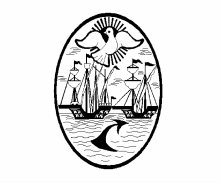 GOBIERNO DE LA CIUDAD AUTONOMA DE BUENOS AIRESMINISTERIO DE EDUCACIÓNI. S.E.F. Nº 2 "Federico W. Dickens"CURAPALIGÜE 1150  - CAPITAL FEDERAL  C.P.: 1406GOBIERNO DE LA CIUDAD AUTONOMA DE BUENOS AIRESMINISTERIO DE EDUCACIONCONVOCATORIA ASAMBLEA EXTRAORDINARIA (ex oficio)Buenos Aires, 9 de OCTUBRE de 2018ISEF N°2 “Federico W. Dickens”  DE 8°, invita a la Comunidad Escolar, a la AsambleaExtraordinaria (ex oficio) a realizarse el día viernes 19 de octubre de 2018, a las 19:30 horas, en la sede del Establecimiento sito en la calle Curapaligue 1150, de la Ciudad Autónoma de Buenos Aires, a los efectos de considerar el siguiente Orden del Día:1. Apertura de la Asamblea y lectura del Orden del Día a cargo del Director del EstablecimientoEducativo.2. Elección de un (1) asambleísta para Presidente de la Asamblea.3. Elección de un (1) asambleísta para Secretario de la Asamblea.4. Elección de un (1) asambleísta para Secretario de Actas de la Asamblea.5. Elección de dos (2) asambleísta para firmar el Acta de la Asamblea.6. Elección de tres (3) asambleísta para formar la Comisión Escrutadora.7. Elección de nueve (9) asambleístas para integrar la Comisión Directiva.8. Elección de tres (3) asambleístas para integrar la Comisión Revisora de Cuentas. Dos (2)titulares y un (1) suplente.9. Fijar Monto de Caja Chica de Tesorería.10. Fijar el Monto de la Cuota Social y forma de Pago11. Convocatoria a Reunión de Comisión Directiva a efectos de la distribución de cargos ysorteo del período de mandato.12. Cierre a cargo del Señor Director.Prof. Oscar Ariel CosoRectorISEF N°2 “Federico W. Dickens”